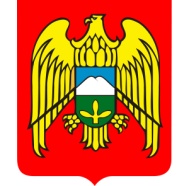 МЕСТНАЯ АДМИНИСТРАЦИЯ ГОРОДСКОГО ПОСЕЛЕНИЯ ЗАЛУКОКОАЖЕ ЗОЛЬСКОГО МУНИЦИПАЛЬНОГО РАЙОНА КАБАРДИНО-БАЛКАРСКОЙ РЕСПУБЛИКИКЪЭБЭРДЕЙ-БАЛЪКЪЭР РЕСПУБЛИКЭМ И ДЗЭЛЫКЪУЭ МУНИЦИПАЛЬНЭ КУЕЙМ ЩЫЩ ДЗЭЛЫКЪУЭКЪУАЖЭ  КЪАЛЭ ЖЫЛАГЪУЭМ И  ЩIЫПIЭ АДМИНИСТРАЦЭКЪАБАРТЫ-МАЛКЪАР РЕСПУБЛИКАНЫ ЗОЛЬСК МУНИЦИПАЛЬНЫЙ  РАЙОНУНУ ЗАЛУКОКОАЖЕ ШАХАР ПОСЕЛЕНИЯСЫНЫ ЖЕР-ЖЕРЛИ АДМИНИСТРАЦИЯНЫ БАШЧЫСЫ361700,  Кабардино – Балкарская  Республика, Зольский район  п.Залукокоаже, ул. Калмыкова, 20                                                                                                                                              тел (86637) 4-15-62;  (86637) факс 4-11-88;                                                         Zalukokoage @ kbr.ru                                                                                                                                                                               06.03. 2023 г.                                                                                     ПОСТАНОВЛЕНИЕ № 81                               УНАФЭ № 81                                БЕГИМ № 81           О проведении общественного обсужденияпроекта постановления местной администрации г.п. Залукокоаже «О внесении изменений в муниципальную программы «Формирование комфортной городской среды на территории городского поселения ЗалукокоажеЗольского района КБР на 2019-2024 годы»»	В соответствии с Уставом местной администрации г.п. Залукокоаже, с целью обеспечения участия граждан, проживающих на территории г.п. Залукокоаже в обсуждении проектов муниципальных правовых актов по вопросам местного значения, Местная администрация г.п. Залукокоаже постановляет:Назначить общественное обсуждение по проекту постановления местной администрации г.п. Залукокоаже «О внесении изменений в муниципальную программу «Формирование комфортной городской среды на территории городского поселения Залукокоаже Зольского района КБР на 2019-2024 годы» на «11» апреля 2023 года в 10:00 по адресу: КБР, Зольский район, г.п.Залукокоаже, ул. Калмыкова, 20.Установить, что предложения и замечания граждан и юридических лиц по данному проекту принимаются в письменной форме до 31.03.2023 года, по адресу: КБР, Зольский район, г.п. Залукокоаже, ул. Калмыкова, 20 кабинет № 3, с 9:00 до 17:00 часов в рабочие дни, телефон для справок: 8 (86637) 41-1-88.Подготовку и проведение общественного обсуждения поручить общественной комиссии местной администрации г.п. Залукокоаже.Опубликовать настоящее постановление в газете «Зольские вести» в срок до  12.03.2023 г., с одновременным размещением на официальном сайте местной администрации г.п. Залукокоаже http://gpzalukokoazhe.ru/ проекта постановления местной администрации г.п. Залукокоаже «О внесении изменений в муниципальную программу «Формирование комфортной городской среды на территории городского поселения Залукокоаже Зольского района КБР на 2019-2024 годы»».Контроль исполнения настоящего постановления оставляю за собой.      Глава местной администрации        г.п. Залукокоаже                                                                                       А.Ю. Котов 